Podmioty gospodarki narodowej w rejestrze REGON w województwie dolnośląskimStan na koniec 2022 r.W 2022 roku kontynuowany był trend wzrostu ogólnej liczby podmiotów zarejestrowanych w rejestrze REGON w województwie dolnośląskim. Według stanu na 31 grudnia było ich 427,2 tys., o 16,2 tys. więcej niż w 2021 r. (wzrost o 3,9%). W ciągu roku zarejestrowano 34,3 tys. oraz wyrejestrowano 17,9 tys. podmiotów gospodarki narodowej.Zmiany ogólnej liczby podmiotów gospodarki narodowejOd 2012 roku liczba podmiotów w rejestrze REGON rokrocznie rośnie, co przełożyło się na wzrost o 26,8% w okresie 2012-2022. W 2022 r. kolejny rok z rzędu, największą dynamikę wzrostu wykazywała liczba zagranicznych osób fizycznych (198,0). Dynamika liczby podmiotów ogółem wyniosła 103,9, a osób fizycznych 104,6. Od 2012 r. liczba podmiotów ogółem wzrosła z 336,9 tys. do 427,2 tys. Liczba podmiotów z wyłączeniem osób fizycznych zwiększyła się z 104,9 tys. do 143,5 tys., tj. o 36,8%, podczas gdy liczba osób fizycznych wzrosła o 22,3% (z 232,1 tys. do 283,7 tys.). Wskaźnik udziału osób fizycznych w ogólnej liczbie podmiotów stopniowo malał - z 68,9% w 2012 r. do 65,6% na koniec 2019 r., by następnie rosnąć od 2020 r., aż do 66,4% na koniec 2022 r.Wykres 1. Dynamika liczby podmiotów gospodarki narodowej w województwie dolnośląskim  (rok poprzedni = 100) Stan w dniu 31 grudnia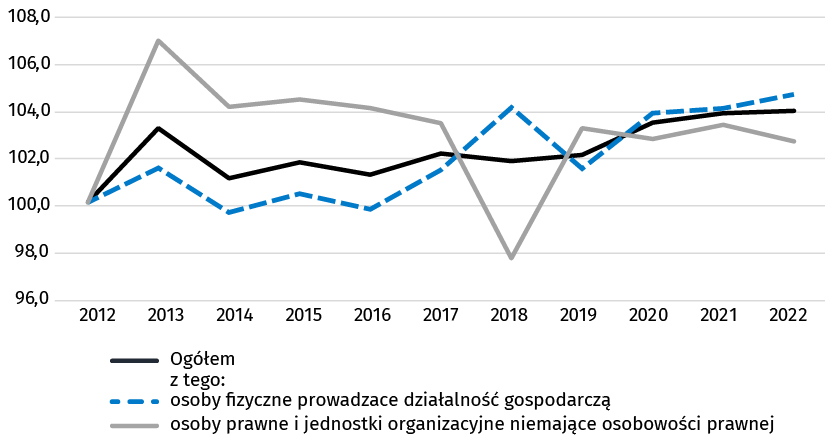 Województwo dolnośląskie na tle krajuW 2022 r. we wszystkich województwach wystąpił wzrost liczby zarejestrowanych podmiotów. W pięciu województwach dynamika była wyższa od średniej krajowej (wynoszącej 103,3), w dwóch równa, a w dziewięciu niższa. Województwo dolnośląskie należało do tej pierwszej grupy i zajmowało 3. lokatę w kraju (103,9). Najwyższą dynamikę odnotowano w województwach mazowieckim (104,4) i małopolskim (104,0), a najniższą w województwie kujawsko-pomorskim (101,8). Pod względem liczby podmiotów dolnośląskie zajmowało 5. lokatę (po województwach: mazowieckim, śląskim, wielkopolskim i małopolskim).
Wykres 2. Dynamika liczby podmiotów gospodarki narodowej według województw w 2022 r. 
                     (2021 = 100)Stan w dniu 31 grudnia
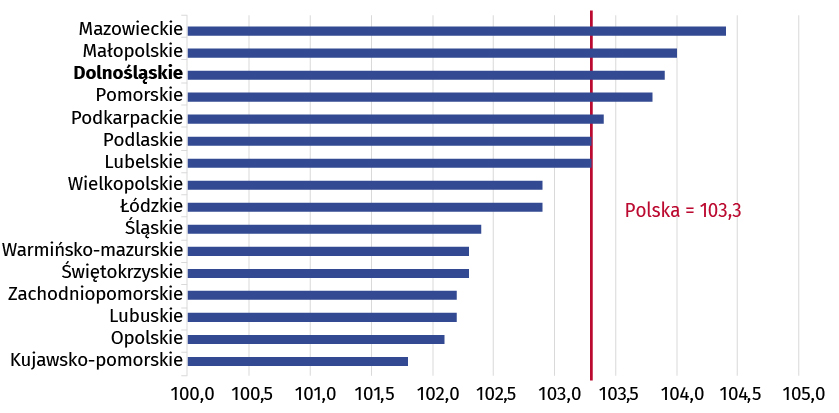 Różnice w dynamice liczby zarejestrowanych podmiotów nie doprowadziły do zmian w pozycji województw w kraju pod względem liczby podmiotów przypadających na 10 tys. mieszkańców, w stosunku do 2021 r. W sześciu województwach wskaźnik ten był wyższy niż średnio w kraju, w dziesięciu niższy. Województwo dolnośląskie zajmowało 3. miejsce w Polsce (1477 podmiotów na 10 tys. mieszkańców, rok wcześniej 1418, przed pomorskim (1461), a za mazowieckim (1758) i zachodniopomorskim (1491).Wykres 3. Podmioty gospodarki narodowej a na 10 tys. mieszkańców b w 2022 r.

a Stan w dniu 31 grudnia. b Ludność według stanu w dniu 30 czerwca.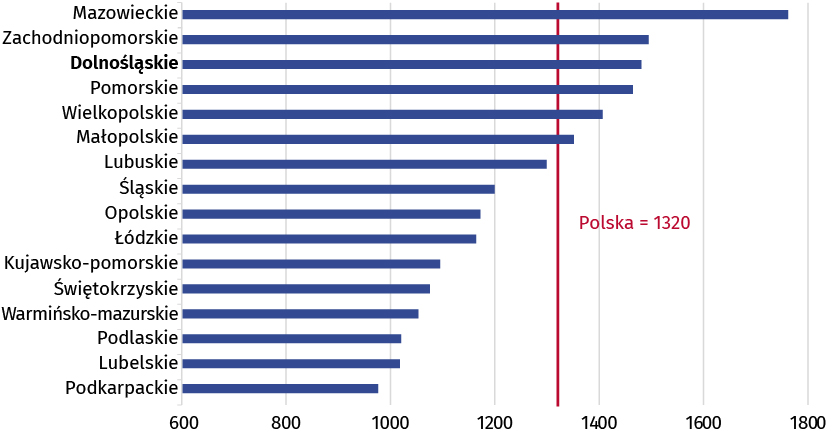 Podmioty według wybranych form prawnych i sekcji PKD W ogólnej liczbie podmiotów 283,7 tys., tj. 66,4% stanowiły osoby fizyczne prowadzące działalność gospodarczą. Ponadto w rejestrze REGON zarejestrowanych było 80,4 tys. spółek (w tym 53,5 tys. spółek handlowych i 26,8 tys. spółek cywilnych), 10,1 tys. stowarzyszeń i organizacji społecznych, 3,8 tys. jednostek budżetowych i samorządowych zakładów budżetowych, 3,2 tys. fundacji oraz 753 spółdzielnie. W województwie, inaczej niż w poprzednich latach, nie było zarejestrowane żadne przedsiębiorstwo państwowe.Na koniec 2022 r. największy wzrost liczby podmiotów w porównaniu do stanu sprzed roku zaobserwowano w powiecie wrocławskim (wzrost o 7,7%) oraz we Wrocławiu (o 5,8%) i w powiecie średzkim (o 5,0%). Najmniej podmiotów gospodarki narodowej przybyło w powiatach głogowskim (wzrost o 0,9%), kamiennogórskim (o 1,2%) oraz w Legnicy i w powiecie karkonoskim (po 1,3%).Największy wzrost liczby podmiotów gospodarczych odnotowano w informacji i komunikacji (o 14,3%) oraz w wytwarzaniu i zaopatrywaniu w energię elektryczną, gaz, parę wodną i gorącą wodę (o 7,2%). Zmniejszenie liczby podmiotów gospodarczych odnotowano w działalności finansowej i ubezpieczeniowej oraz w dostawie wody; gospodarowaniu ściekami i odpadami; rekultywacji (spadki po 0,5%). Najwięcej podmiotów w województwie dolnośląskim zarejestrowanych było w następujących sekcjach PKD: handel; naprawa pojazdów samochodowych – 78,5 tys. (18,4%), budownictwo – 58,0 tys. (13,6%) oraz obsługa rynku nieruchomości – 47,0 tys. (11,0%). 
Wykres 4. Struktura podmiotów gospodarczych według sekcji PKD w 2022 r.Stan w dniu 31 grudnia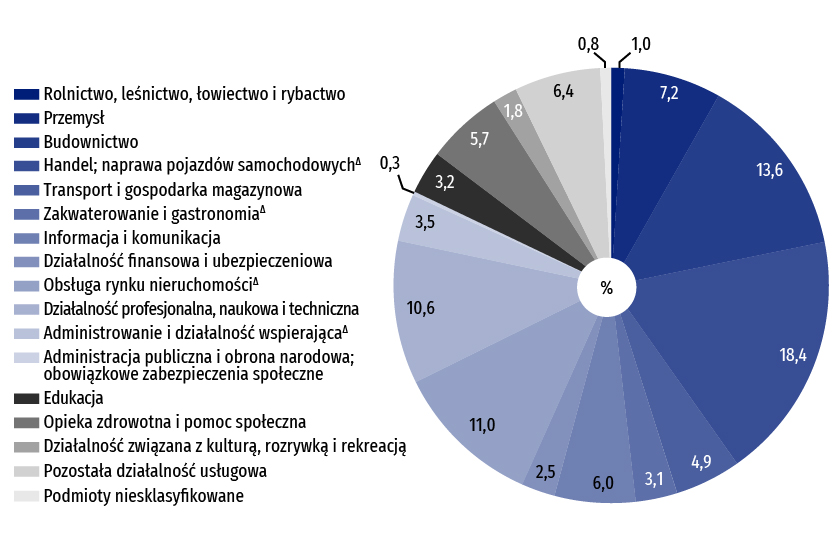 Zdecydowaną większość, bo 401,7 tys. jednostek, tj. 94,0% ogólnej liczby podmiotów, stanowiły jednostki sektora prywatnego. Podmioty te prowadziły działalność gospodarczą głównie w sekcjach: handel; naprawa pojazdów samochodowych (19,2%), budownictwo (14,0%) oraz działalność profesjonalna, naukowa i techniczna (10,9%). Natomiast wśród podmiotów sektora publicznego, których w końcu 2022 r. było 14,4 tys., dominowały zajmujące się obsługą rynku nieruchomości (65,5%) oraz edukacją (17,2%). Wśród osób fizycznych prowadzących działalność gospodarczą przeważały podmioty zarejestrowane w sekcjach: handel; naprawa pojazdów samochodowych – 19,8% ogółu osób fizycznych prowadzących działalność gospodarczą w województwie dolnośląskim (56,2 tys.), budownictwo – 16,8% (47,6 tys.) oraz działalność profesjonalna, naukowa i techniczna – 12,5% (35,4 tys.).W 2022 r. w województwie dolnośląskim najwięcej osób fizycznych prowadzących działalność gospodarczą było zarejestrowanych we Wrocławiu – 86,1 tys. (30,4% ogółu zarejestrowanych osób fizycznych), natomiast najmniej w powiecie górowskim - 2,5 tys. (0,9%).Mapa 1. Liczba osób fizycznych prowadzących działalność gospodarczą a na 10 tys. mieszkańców b w 2022 r. 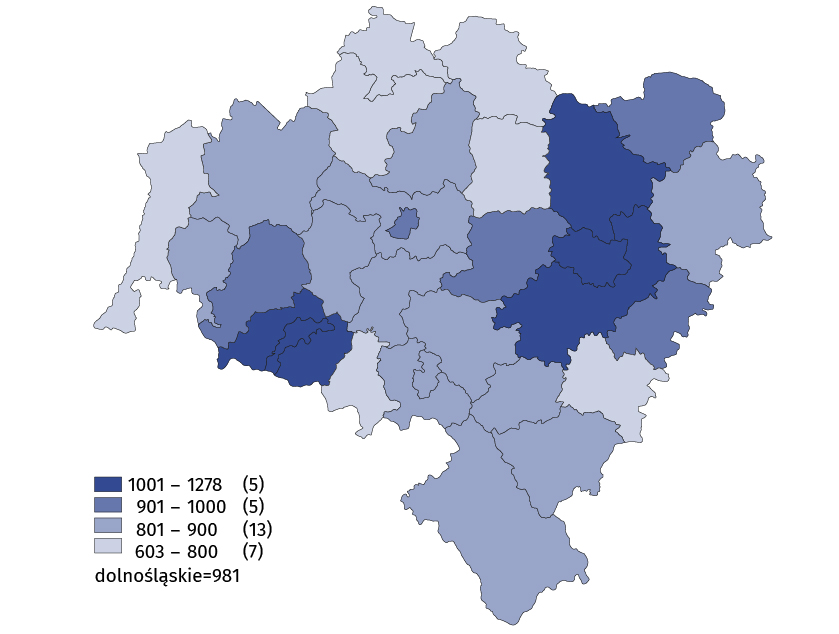 a Stan w dniu 31 grudnia. b Ludność według stanu w dniu 30 czerwca.Na koniec grudnia 2022 r. na 10 tys. ludności przypadało 981 osób fizycznych prowadzących działalność gospodarczą (o 45 więcej niż rok wcześniej), w tym najwięcej we Wrocławiu – 1278 oraz w powiatach wrocławskim – 1232, karkonoskim – 1149 i w Jeleniej Górze - 1146. Najmniej było ich w powiatach: polkowickim – 603, zgorzeleckim – 707 i wołowskim – 709.Wśród spółek handlowych zdecydowaną większość stanowiły spółki kapitałowe – 46,8 tys. (87,4% spółek handlowych), w tym spółki z ograniczoną odpowiedzialnością – 45,8 tys. (97,9% spółek kapitałowych). Pozostałe 12,6% spółek handlowych stanowiły spółki osobowe (6,7 tys.), wśród których większość to spółki komandytowe (51,6% spółek osobowych) i spółki jawne (39,8%). Spółki handlowe z udziałem kapitału zagranicznego stanowiły 13,0% spółek handlowych 
(6,9 tys. podmiotów). Najwięcej spółek prawa handlowego było zarejestrowanych w sekcjach: handel; naprawa pojazdów samochodowych – 9,9 tys. (18,5% spółek prawa handlowego), budownictwo – 7,8 tys. (14,5%), działalność profesjonalna, naukowa i techniczna – 7,2 tys. (13,5%) oraz przemysł – 7,0 tys. (13,0%). W 2022 r. zarejestrowano w rejestrze REGON 34,3 tys. nowych podmiotów gospodarczych 
(o 12,2% więcej niż przed rokiem), w tym 27,9 tys. osób fizycznych prowadzących działalność gospodarczą, 4,9 tys. spółek, 403 stowarzyszenia i organizacje społeczne, 286 fundacji 
i 8 spółdzielni. Nowe podmioty rejestrowano głównie w sekcjach: budownictwo – 6,3 tys. (18,3% ogółu nowo zarejestrowanych podmiotów), informacja i komunikacja – 4,9 tys. (14,4%) oraz handel; naprawa pojazdów samochodowych – 4,6 tys. (13,3%). Najwięcej nowych jednostek zostało zarejestrowanych we Wrocławiu – 14,3 tys. (41,8%), a najmniej w powiecie górowskim – 250 (0,7%).W województwie dolnośląskim z rejestru REGON wykreślono w 2022 r. 17,9 tys. podmiotów, 
tj. o 16,3% więcej niż w 2021 r., w tym 15,2 tys. osób fizycznych prowadzących działalność gospodarczą, 2,3 tys. spółek, 131 stowarzyszeń i organizacji społecznych, 62 fundacje 
i 16 spółdzielni. Największą liczbę wyrejestrowanych przedsiębiorstw odnotowano w sekcjach: handel; naprawa pojazdów samochodowych – 4,3 tys. (23,7% ogółu wyrejestrowanych podmiotów), budownictwo – 3,3 tys. (18,4%) oraz działalność profesjonalna, naukowa 
i techniczna – 1,6 tys. (9,1%). Najwięcej podmiotów wyrejestrowano we Wrocławiu – 5,6 tys. (31,3%), a najmniej w powiecie górowskim – 155 (0,9%).Liczba nowo zarejestrowanych podmiotów w rejestrze REGON w województwie dolnośląskim kolejny rok przewyższała liczbę wyrejestrowanych. Na 100 nowo zarejestrowanych podmiotów średnio przypadały 52 wyrejestrowane (o 2 więcej niż w 2021 r.). Najlepsza sytuacja występowała we Wrocławiu, gdzie na 100 podmiotów nowo zarejestrowanych przypadało 39 podmiotów wyrejestrowanych, następnie w powiatach oławskim oraz wrocławskim (po 49). Najwięcej podmiotów wyrejestrowanych na 100 nowo zarejestrowanych odnotowano w powiecie głogowskim (80), Legnicy (74) oraz w powiatach polkowickim i ząbkowickim (po 73). Mapa 2. Liczba podmiotów wyrejestrowanych przypadająca na 100 podmiotów nowo zarejestrowanych w 2022 r.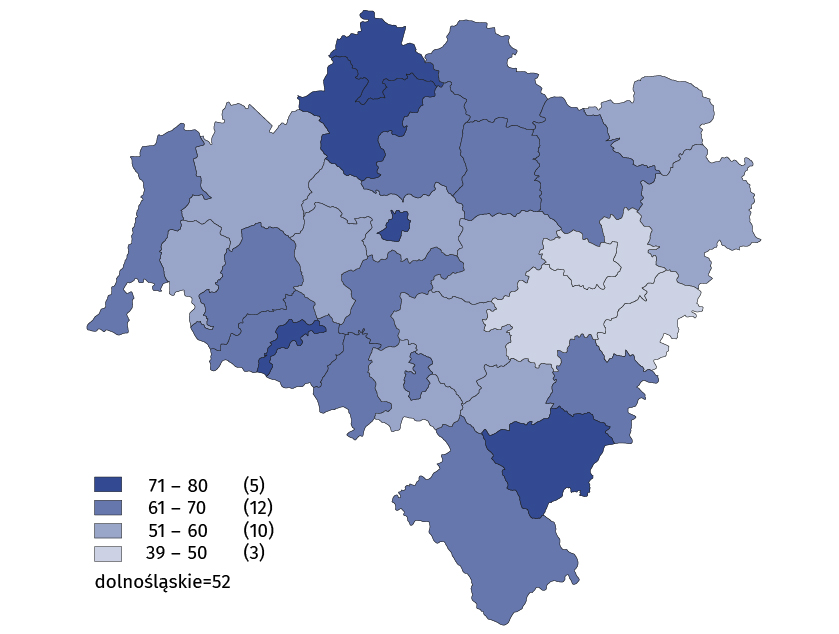 Na koniec 2022 r. w rejestrze REGON było 55,2 tys. podmiotów, które miały zawieszoną działalność 
(o 18,3% więcej niż na koniec 2021 r, gdy takich jednostek było 46,6 tys.).* * *W przypadku cytowania danych Głównego Urzędu Statystycznego prosimy o zamieszczenie informacji: „Źródło: dane GUS”, a w przypadku publikowania obliczeń dokonanych na danych opublikowanych przez Urząd Statystyczny we Wrocławiu prosimy o zamieszczenie informacji: „Źródło: opracowanie własne na podstawie danych GUS”.Tablica 1. Podmioty gospodarki narodowej a według wybranych form prawnycha Bez osób prowadzących indywidualne gospodarstwa rolne. W podziale według sektorów własności bez podmiotów, dla których informacja o formie własności nie występuje w rejestrze REGON.Tablica 2. Spółki prawa handlowego według sekcji PKD∆ Nazwa sekcji w wersji skróconejTablica 3. Osoby fizyczne prowadzące działalność gospodarczą według sekcji PKD∆ Nazwa sekcji w wersji skróconejOpracowanie merytoryczne:	Rozpowszechnianie:Urząd Statystyczny we Wrocławiu	Informatorium Statystycznep.o. Dyrektora Halina Woźniak	tel: 71 371 63 62, 71 371 64 55tel: 71 371 64 00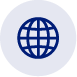 Dolnośląski Ośrodek Badań Regionalnych		wroclaw.stat.gov.pl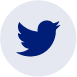 tel. 71 371 63 71		@WROCLAW_STAT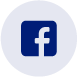 e-mail: A.Ilczuk@stat.gov.pl					@USWroclawWYSZCZEGÓLNIENIE20212022202220222022WYSZCZEGÓLNIENIEstan w dniu 31.12stan w dniu 31.122021=100nowo zarejestrowanewyrejestrowaneOGÓŁEM410985427198103,93428717926Osoby fizyczne271127283704104,62786515243Ogółem bez osób fizycznych139858143494102,664222683w tym:Przedsiębiorstwa państwowe 1---1Jednostki budżetowe36683689100,61926Samorządowe zakłady budżetowe8585100,0-1Spółki razem 7792180413103,248622294w tym: spółki handlowe 5085953504105,245431872spółki kapitałowe4380646758106,742321363spółki akcyjne928967104,29041spółki z o. o.4287845791106,841421322spółki osobowe7053674695,6311509spółki jawne2817268495,390150spółki partnerskie20820699,044spółki komandytowe3748348092,8138341spółki komandytowo-akcyjne280376134,37914spółki cywilne269852683399,4319421Spółdzielnie 76175398,9816Fundacje30163232107,228662Stowarzyszenia i organizacje społeczne979810073102,8403131Sektor publiczny143261419699,110543Sektor prywatny386717401679103,92932817614SEKCJE PKD20212022202220222022SEKCJE PKDstan w dniu 31.12stan w dniu 31.122021=100nowo zarejestrowanewyrejestrowaneOGÓŁEM5085953504105,245431872Rolnictwo, leśnictwo, łowiectwo i rybactwo652660101,22120Przemysł67296969103,6492227w tym:przetwórstwo przemysłowe50365206103,4327170dostawa wody; gospodarowanie ściekami i odpadami; rekultywacja486490100,82216Budownictwo 73367773106,0680250Handel; naprawa pojazdów samochodowych∆ 96109882102,8766511Transport i gospodarka magazynowa24802743110,630959Zakwaterowanie i gastronomia∆21182279107,620959Informacja i komunikacja35313738105,9349142Działalność finansowa i ubezpieczeniowa1874186199,39883Obsługa rynku nieruchomości34003573105,1282132Działalność profesjonalna, naukowa i techniczna68147225106,0657195Administrowanie i działalność wspierająca∆30883257105,530598Administracja publiczna i obrona narodowa; obowiązkowe zabezpieczenie społeczne∆7685,7--Edukacja750837111,610215Ochrona zdrowia i pomoc społeczna12391351109,012340Działalność związana z kulturą, rozrywką i rekreacją541571105,54822Pozostała działalność usługowa675764113,210118SEKCJE PKD20212022202220222022SEKCJE PKDstan w dniu 31.12stan w dniu 31.122021=100nowo zarejestrowanewyrejestrowaneOGÓŁEM271127283704104,62786515243Rolnictwo, leśnictwo, łowiectwo i rybactwo31503151100,0122103Przemysł2047120928102,216251163w tym:przetwórstwo przemysłowe1976220220102,315871131dostawa wody; gospodarowanie ściekami i odpadami; rekultywacja45945398,71521Budownictwo 4499047624105,955672991Handel; naprawa pojazdów samochodowych∆ 564635624799,637073592Transport i gospodarka magazynowa1720417210100,012401186Zakwaterowanie i gastronomia∆92549410101,7866658Informacja i komunikacja1711521501125,64582537Działalność finansowa i ubezpieczeniowa8391826798,5444481Obsługa rynku nieruchomości44364513101,7339269Działalność profesjonalna, naukowa i techniczna3385735426104,629811386Administrowanie i działalność wspierająca∆1003410777107,41447759Administracja publiczna i obrona narodowa; obowiązkowe zabezpieczenie społeczne∆1112109,121Edukacja79298623108,81037421Ochrona zdrowia i pomoc społeczna2085321775104,41552677Działalność związana z kulturą, rozrywką i rekreacją33933489102,8367225Pozostała działalność usługowa1357514750108,71987794